中國文化大學教育部高教深耕計畫計畫成果紀錄表子計畫B3-1 應用數位科技資訊，形塑FinTech 專業人才B3-1 應用數位科技資訊，形塑FinTech 專業人才B3-1 應用數位科技資訊，形塑FinTech 專業人才具體作法透過專題演講帶給在校生更多實務經驗透過專題演講帶給在校生更多實務經驗透過專題演講帶給在校生更多實務經驗主題專題演講-唐逸老師專題演講-唐逸老師專題演講-唐逸老師內容（活動內容簡述/執行成效）主辦單位：財金系活動日期：111/5/4(周三)1300-1500活動地點：線上主 講 者：唐逸老師參與人數：26人（教師2人、學生24人、）內    容：關於畢業多年的唐逸學長，所做的職場分享。開頭他就說了他師父說過的話：「做理專最重要的不是知識，而是客戶的資源。」因為大家的金融知識和口條其實都是差不多的，所以人脈才是最重要的。目前對於未來還很迷茫的我，理專這條路我不是沒有想過，但是一直沒有很現實的回饋分享，學長今天講的我就覺得很實用，像是薪水方面、抗壓性、工作內容等，讓我們對理專有個初步的了解。最重要的一個，因為我現在對於投資還處於新手的狀態，不知道從哪裡開始學，因為現在網路上的資訊真的太多了，然後學長剛好有介紹到一個YouTube頻道，叫「財經起床號」，感覺可以先從這些開始了解起。整場聽下來，我覺得做理專好像就是要把投資理財融入到自己的生活裡，像學長今天分享他下班後，還在看美股的新聞等等，聽起來真的很厲害也很辛苦，希望未來我也能成為這麼自律的人。執行成效:鼓勵學生多元學習，不要就地設限，世界之大，保持著處處可學習態度。主辦單位：財金系活動日期：111/5/4(周三)1300-1500活動地點：線上主 講 者：唐逸老師參與人數：26人（教師2人、學生24人、）內    容：關於畢業多年的唐逸學長，所做的職場分享。開頭他就說了他師父說過的話：「做理專最重要的不是知識，而是客戶的資源。」因為大家的金融知識和口條其實都是差不多的，所以人脈才是最重要的。目前對於未來還很迷茫的我，理專這條路我不是沒有想過，但是一直沒有很現實的回饋分享，學長今天講的我就覺得很實用，像是薪水方面、抗壓性、工作內容等，讓我們對理專有個初步的了解。最重要的一個，因為我現在對於投資還處於新手的狀態，不知道從哪裡開始學，因為現在網路上的資訊真的太多了，然後學長剛好有介紹到一個YouTube頻道，叫「財經起床號」，感覺可以先從這些開始了解起。整場聽下來，我覺得做理專好像就是要把投資理財融入到自己的生活裡，像學長今天分享他下班後，還在看美股的新聞等等，聽起來真的很厲害也很辛苦，希望未來我也能成為這麼自律的人。執行成效:鼓勵學生多元學習，不要就地設限，世界之大，保持著處處可學習態度。主辦單位：財金系活動日期：111/5/4(周三)1300-1500活動地點：線上主 講 者：唐逸老師參與人數：26人（教師2人、學生24人、）內    容：關於畢業多年的唐逸學長，所做的職場分享。開頭他就說了他師父說過的話：「做理專最重要的不是知識，而是客戶的資源。」因為大家的金融知識和口條其實都是差不多的，所以人脈才是最重要的。目前對於未來還很迷茫的我，理專這條路我不是沒有想過，但是一直沒有很現實的回饋分享，學長今天講的我就覺得很實用，像是薪水方面、抗壓性、工作內容等，讓我們對理專有個初步的了解。最重要的一個，因為我現在對於投資還處於新手的狀態，不知道從哪裡開始學，因為現在網路上的資訊真的太多了，然後學長剛好有介紹到一個YouTube頻道，叫「財經起床號」，感覺可以先從這些開始了解起。整場聽下來，我覺得做理專好像就是要把投資理財融入到自己的生活裡，像學長今天分享他下班後，還在看美股的新聞等等，聽起來真的很厲害也很辛苦，希望未來我也能成為這麼自律的人。執行成效:鼓勵學生多元學習，不要就地設限，世界之大，保持著處處可學習態度。活動照片(檔案大小以不超過2M為限) 活動照片電子檔名稱(請用英數檔名)活動照片內容說明(每張20字內)活動照片內容說明(每張20字內)活動照片(檔案大小以不超過2M為限) 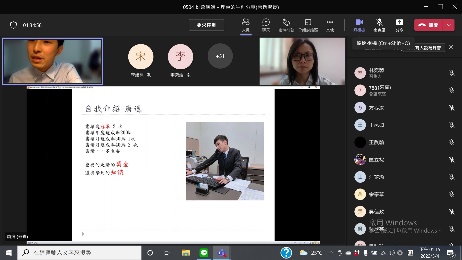 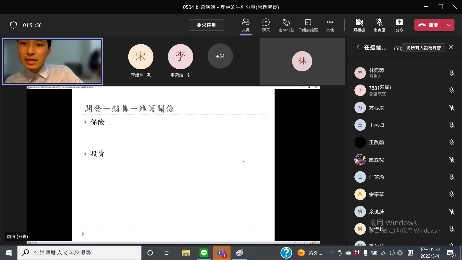 活動照片(檔案大小以不超過2M為限) 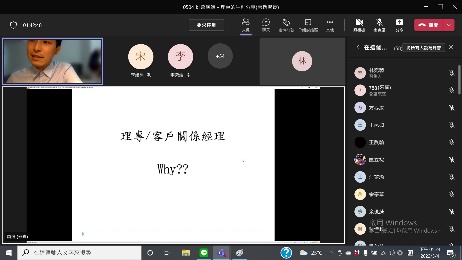 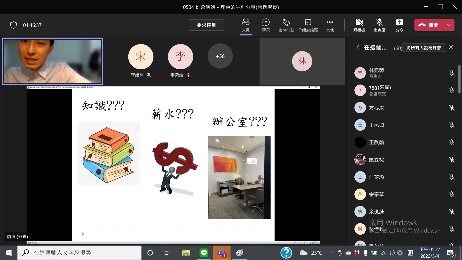 